Name/PronounsHeadshotSchool/DeptTrackEmailNWP Project DescriptionAcademic InterestsSkillsAlcy TorresHe/Him/His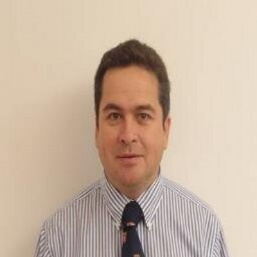 Pediatrics/CASOMClinician Scientistatorres@bu.eduTraumatic Brain Injury, Global HealthPatient care, research, editing, curriculum design, mentoring, teaching, leadership, advising, resilience, educationAmanda DeLoureiro She/her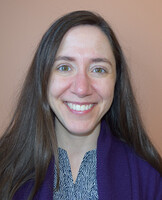 Family Medicine/CASOM Clinician Educator delourea@bu.edu My clinical practice is as a family physician at a community health center, where I mainly care for patients from Central and South America. I plan to explore my experiences in primary care over the past few years in a series of essays and/or op-eds.  Primary care, immigrant health, maternal and child health, medical student education Primary care, mentoring/advising students and residents, education curriculum developmentChris MuratoreHe/Him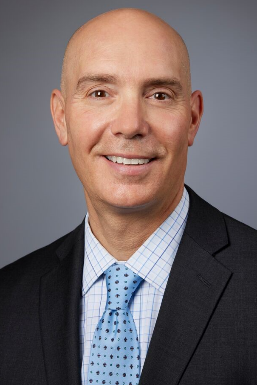 Surgery, Pediatric Surgery/CASOMClinician Educatorchristopher.muratore@bmc.org My goal is to bring to light the importance of advocating for Children's health care service, (including Surgery) and the impact of not prioritizing access to children's surgery as a population health measure.(Pediatric) Surgical Outcomes, Leadership, Trauma & Critical CarePatient care, leadership, collaboration, mentoring, listening.Gabrielle VanSpeybroeckShe/her/hers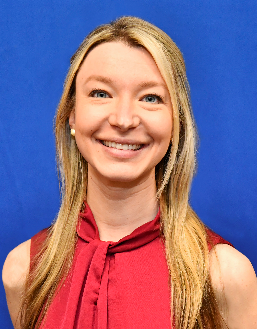 GIM/VAAcademic HospitalistGabrielle.vanspeybroeck@va.gov &gvanspey@bu.edu I’d like to compose a project which highlights the experience of the veteran as well as the experience of the medical trainee caring for the veteranVA medicine, women’s health, care of the veteran, narrative medicine, medical student education Experienced in patient care of the hospitalized veteran, women’s health within internal medicine clinical interest, experience and exposure to medical trainees including medical students and residents Inha JoShe/her/hers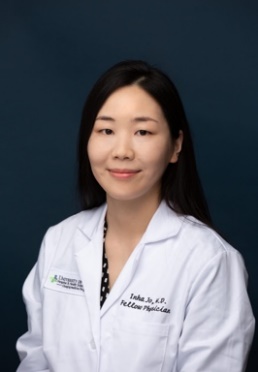 Pediatrics/Pediatric Endo/CASOMAssistant Professor/Clinicianinha.jo@bmc.org To develop narrative writing skills and to practice expressing my voice and perspective on different issues relating to patient care, challenges surrounding health care disparities.Diabetes, obesity, health care disparities, quality improvement, health policyPatient care, teaching, listening, education Karen CullenShe/Her 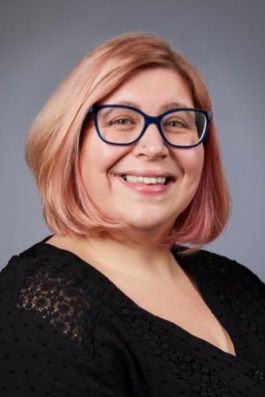 Midwifery, OB/GYN/CASOMClinician Educator Karen.Cullen@Bmc.org Explore moral injury of working as a midwife in an academic medical institution.  How do you strive for patient first care in a medical industrial complex? How do you support and educate future clinicians with concurrent dismantling/rebuilding of systems of care. Evidence based/trauma informed care, antiracism, promoting patient autonomy, body liberation, culturally humble care, promoting physiologic birth, interdisciplinary medical and nursing educationTrauma informed patient care, editing, clinical simulations, listening, education, critical systems designSalah AbdelgadirHe/Him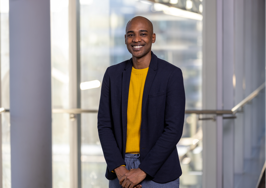 Medicine/ID/CASOMClinician EducatorSalah.abdelgadir@bmc.org That is not clear now, but it my focus will be directed towards health equity pertaining immigrant and refugee health  Infectious Disease Biosocial Medicine Patient care, mentoring, teaching, and education, in addition to listening, advising, resilience, and education. What I would like to improve are my writing skills and my story telling narratives. Tara AdyanthayaShe/Her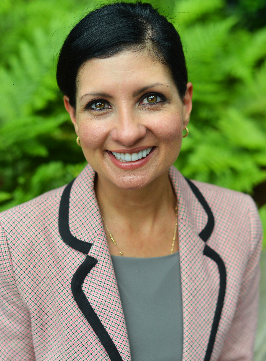 Psychiatry/CASOMMental Health Counselortara.adyanthaya@bmc.org I am interested in exploring the oversimplification and lack of nuance that permeates social media treatment of mental-health concepts. Superficially appealing sound bites or tough-talk packaged into slick content are not one-size-fits-all prescriptions. I would like to highlight areas that require deeper consideration, like leaning in to conflict or tolerating differences in service of maintaining long-term relationships and learning to tolerate distress in service of longer-term goals. Complex Trauma, Intersection of Law and Medical Ethics, Identity Formation and MaintenanceEditing, Listening, Positive and Strengths-Based MindsetTheresa KimShe/her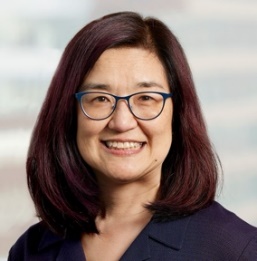 Medicine/GIM/ CASOMClinician Scientist theresa.kim@bmc.org I would like to write an essay based upon a patient interaction or (or composite of several patients) to describe i) misconceptions about addictions (and homelessness) ii) and/or what it is like to take care of people with addictions and/or iii) reasons I do this kind of work Management of addictions in primary care and other general medical settingsExamining the impact of alcohol and other drug use on bone health, falls, and frailty among people with and at- risk of HIVIdentify journals, blogs, etc. for publishing my narrative writing Become more comfortable andconfident about receiving feedbackLearn how to write about patients while respecting privacy, confidentiality.Develop a clear focus (“objectives”) of an essay and improve the “flow” between ideas, paragraphs, sentences  Zayir MalikHe/him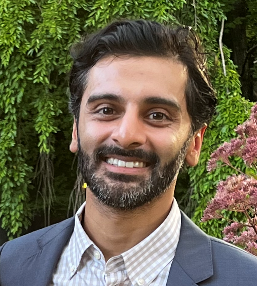 Emergency MedicineClinician Educator zayir.malik@bmc.org I’ve been interested in writing something to express to the “outside world” the pervasive sense of moral injury and resulting cynicism that exists amongst my colleagues. Burnout, Wellness, Moral injury, Medical culture, Medical history, Disparities, Cognitive Structures, and medical decision makingNon-scientific writingOp-ed style writingClose reading skills